Flasken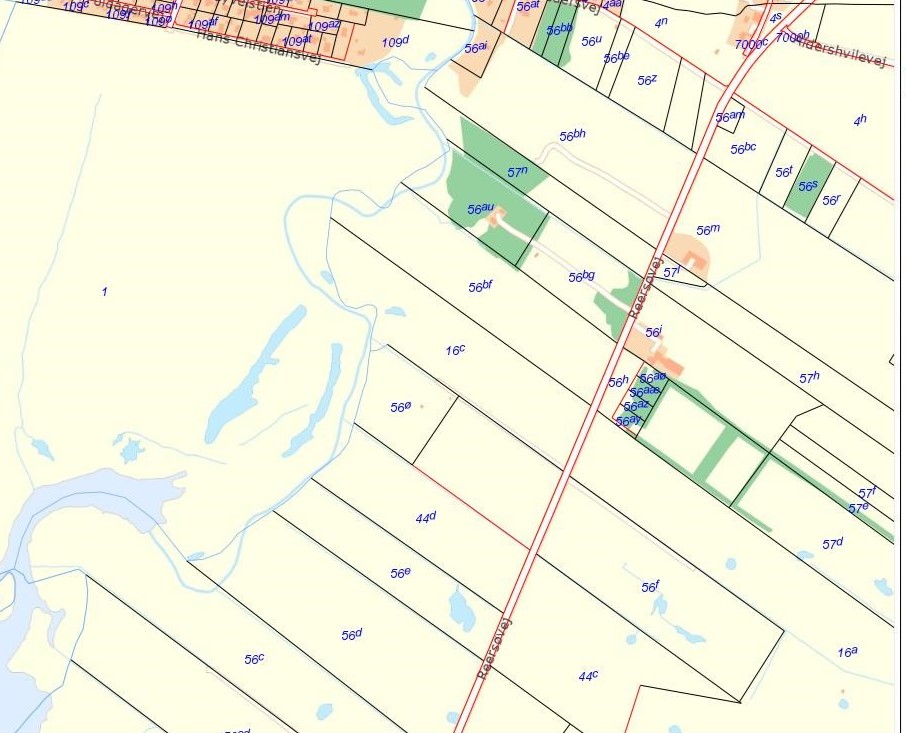 Matrikel nr		Sted			Ejer							Aftale		Besøg															2015	2016	2017	2018	201916c			Flasken			Henning Albert Jensen, Rørvej 14			Ja?56e			Flasken			Henning Albert Jensen, Rørvej 10			Ja?56ø			Flasken			Poul Arne Larsen, Helsingevej 14			Ja?44d			Flasken			Niels Bruno Nielsen, Rørvej 8				Ja?56c			Flasken			Hans Holger Jensen, Enghaven 27			Ja?56d			Flasken			Karl Henning Jensen, Enghaven 8			Ja?